Online AppendixThe Making of Four Ideologies of GlobalizationTable 1 provides an additional overview of descriptive statistics on the justification and moral foundation variables in Table 1. Table 1: Descriptive Statistics of Justification and Moral FoundationTable 2: Bivariate Correlations on the Four Interval Components of Globalization IdeologyTable 2 contains the results of the preliminary bivariate correlation between the four dimensional components of globalization. It reports unweighted results including all claims.To find out how decontested each of these values and justifications is. I ran a Kruskal-Wallis H test to determine if there were differences in scores on the first and second dimension depending on the justification provided. This test of group differences is appropriate given unequal variance among groups. Distributions of the scores on both variables were statistically significantly different between justifications, Position H(18) = 774.224, p < .001; globality H(18) = 323.455, p < .001. Given the results of the Kruskal-Wallis H test, I subsequently performed a one-way ANOVA assuming unequal variances within groups. For the mean position, Welch's F(18, 1811.3) = 54.674, p < .001. For globality, Welch’s F(18, 1793.4) = 19.736, p < .001. For both dimensions, the null hypothesis that the means of the different groups are equal thus needs to be rejected.A similar test was conducted for the moral foundations. Distributions of the scores on both variables were statistically significantly different between moral foundations, position H(6) = 196.210, p < .001; globality H(6) = 39.791, p < .001. Given these results of the Kruskal-Wallis H test, I subsequently performed the one-way ANOVA assuming unequal variances within groups. For the mean position, Welch's F(6, 308.454) = 85.135, p < .001. For globality, Welch’s F(6,304.488) = 6.927, p < .001. For both position and globality variables, the null hypothesis that the means of the different groups are equal again needs to be rejected.Tables 3 and 4 report the details of the PostHoc significant differences tests for justifications and moral foundations.Table 3: Games-Howell PostHoc test of significant pairwise mean differences of justification I on position and globality. All justifications compared to the means of claims with no justifications. (*= p < .05)Table 4: Games-Howell PostHoc test of significant pairwise mean differences of specification on position and globality. All justifications compared to the means of claims with no specifications. (*= p < .05)In line with Freeden’s analytical morphological approach, this paper analyzes ideology at the level of arguments. Hence, each claim is weighted equally. However, there are unequal amounts of claims on different issues and in different geographical contexts. To check whether specific issues and/or contexts influence the ideological spectrum disproportionally, I conducted a robustness check for the analysis presented in Figure 1. The first figure below presents the unweighted analysis. It is identical to the one in the main text. Figure 1a presents the findings weighted by origin. In other words, it visualizes means of means of justifications. Figure 1b presents the means of means by issue and Figure 1c presents the means of means of means by issue and origin.Figure 1: Justification unweighted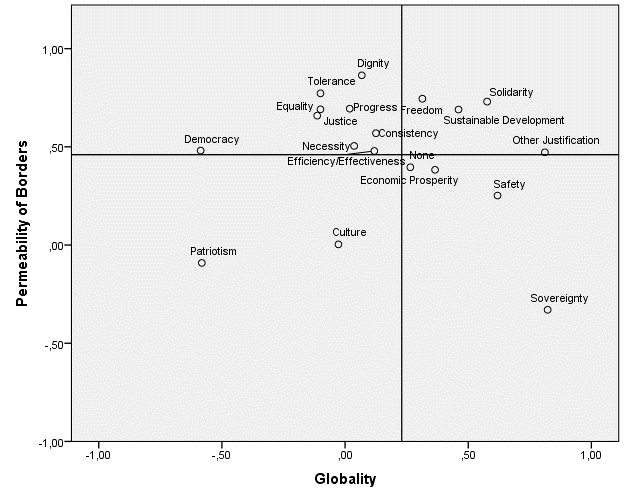 Figure 1a: Justification weighted by Origin (Germany, EU, Mexico, Poland, US and UN) 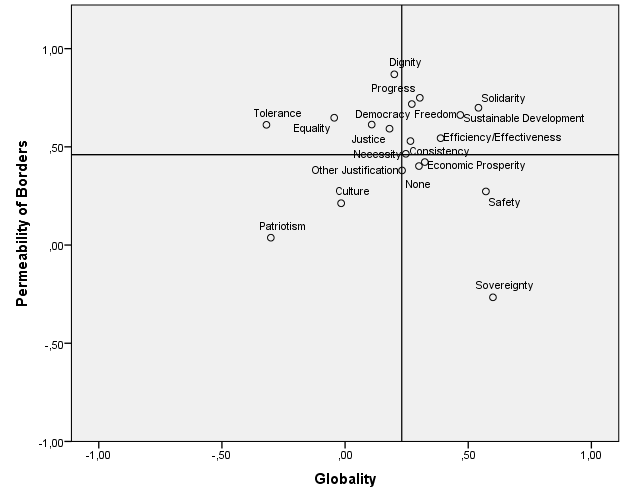 Figure 1b: Justification weighted by Issue (Human Rights, Migration, Climate Change, Trade, Regional Integration and Globalization)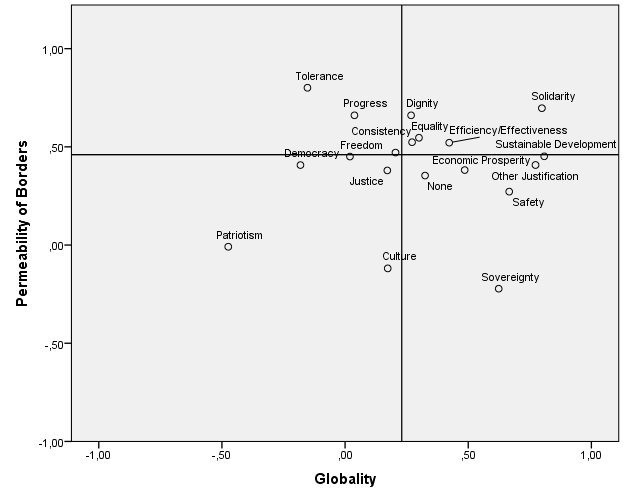 Figure 1c: Justification weighted by Issue and Origin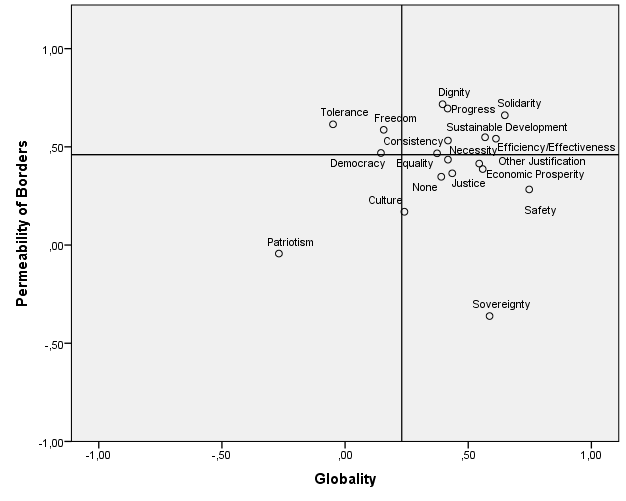 Figure 2: Moral Foundations unweighted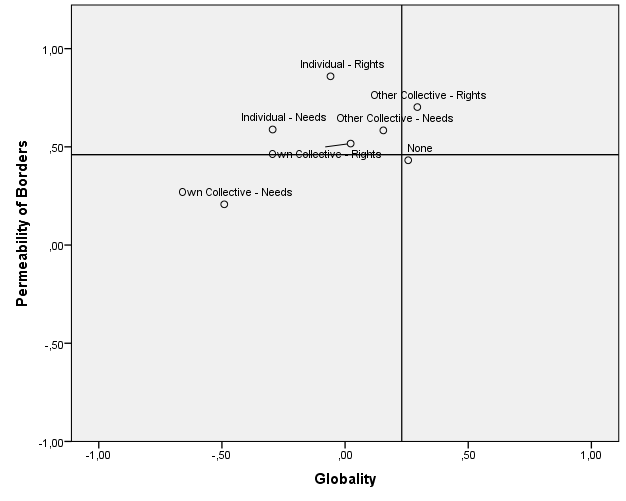 Figure 2a: Moral Foundations weighted by Issue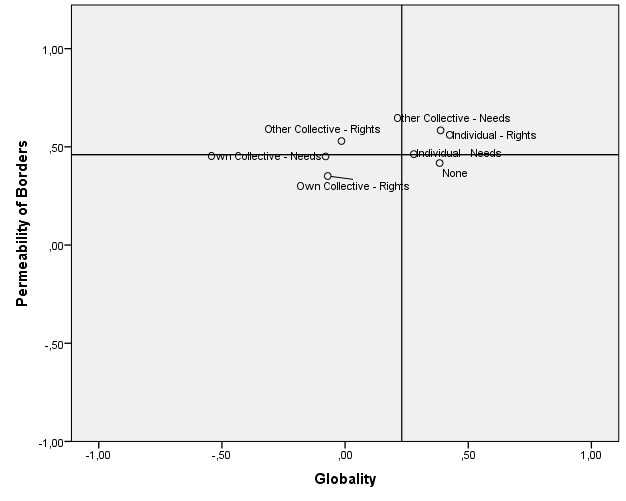 Figure 2b: Moral Foundations weighted by Origin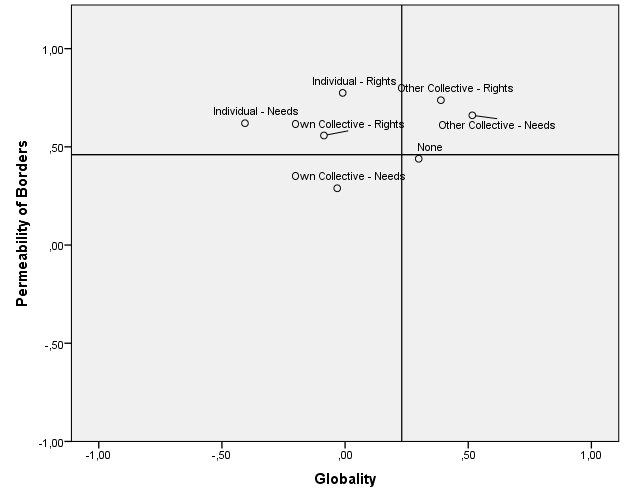 Figure 2c: Moral Foundations weighted by Issue and Origin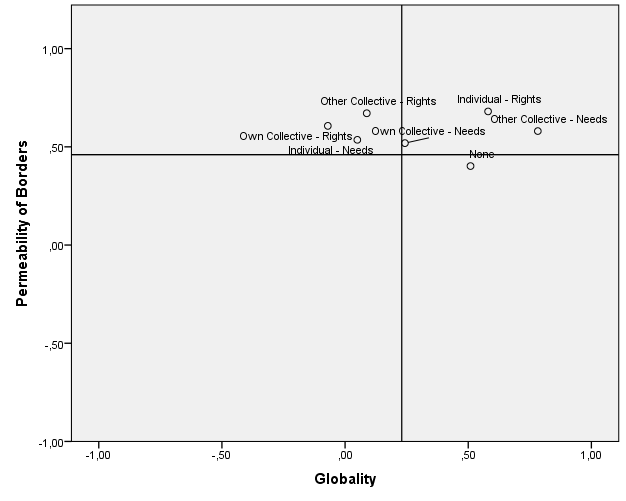 FrequencyPercentMoral JustificationFrequencyPercentMoralEquality6105.2Individual - Needs512,7MoralFreedom3923.3Individual - Rights49025.7MoralJustice5604.7Other Collective - Needs1618.5MoralDemocracy3412.9Other Collective - Rights24212.7MoralOwn Collective - Needs1065.6MoralOwn Collective - Rights894.7MoralUnclear76440.1Moralsubtotal190316.11903100.0EthicalTolerance1801.5EthicalSolidarity2151.8EthicalCulture2962.5EthicalPatriotism55.5EthicalSafety10058.5EthicalDignity1621.4EthicalSovereignty1971.7Ethicalsubtotal211017.9InstrumentalNecessity7616.4InstrumentalEconomic Prosperity148112.5InstrumentalEfficiency/Effectiveness4724.0InstrumentalConsistency4553.9InstrumentalSustainable Development5454.6InstrumentalProgress2652.2Instrumentalsubtotal397933.6Other JustificationOther Justification2332.0NoneNone358530.4TotalTotal11810100.0PositionAddressee ScopeProblem ScopeObject ScopePositionPearson Correlation1PositionSig. (2-tailed)PositionN11810Addressee ScopePearson Correlation.09**1Addressee ScopeSig. (2-tailed).00Addressee ScopeN23762376Problem ScopePearson Correlation.05**.42**1Problem ScopeSig. (2-tailed).00.00Problem ScopeN11810237611810Object ScopePearson Correlation.11**.35**.69**1Object ScopeSig. (2-tailed).00.00.00Object ScopeN6038114360386038**. Correlation is significant at the 0.01 level (2-tailed).**. Correlation is significant at the 0.01 level (2-tailed).**. Correlation is significant at the 0.01 level (2-tailed).**. Correlation is significant at the 0.01 level (2-tailed).**. Correlation is significant at the 0.01 level (2-tailed).**. Correlation is significant at the 0.01 level (2-tailed).Justification (I)GlobalityGlobalityPositionPositionJustification (I)Mean Difference (I-None)Std. ErrorMean Difference (I-None)Std. ErrorEquality-.38*.076.26*.027Freedom.05.092.35*.031Justice-.36*.077.30*.029Democracy-.85*.094.08.043Tolerance-.36.135.38*.040Solidarity.31.121.33*.044Culture-.29.092-.39*.052Patriotism-.85*.213-.49*.123Safety.35*.055-.14*.028Dignity-.20.148.47*.033Sovereignty.56*.087-.73*.062Necessity-.23*.065.11*.030Economic Prosperity.10.046-.01.024Efficiency/Effectiveness-.15.077.08.038Consistency-.14.079.17*.035Sustainable Development.20.064.29*.026Progress-.25.096.30*.037Other Justification.55*.099.08.048Specification (I)GlobalityGlobalityPositionPositionSpecification (I)Mean Difference (I-None)Std. ErrorMean Difference (I-None)Std. ErrorIndividual Needs-.55.288.16.098Individual Rights-.32*.084.43*.020Other Collective’s Needs-.10.139.15.052Other Collective’s Rights.038.121.27*.035Own Collective Needs-.75*.155-.22.086Own Collective Rights-.23.187.16.098